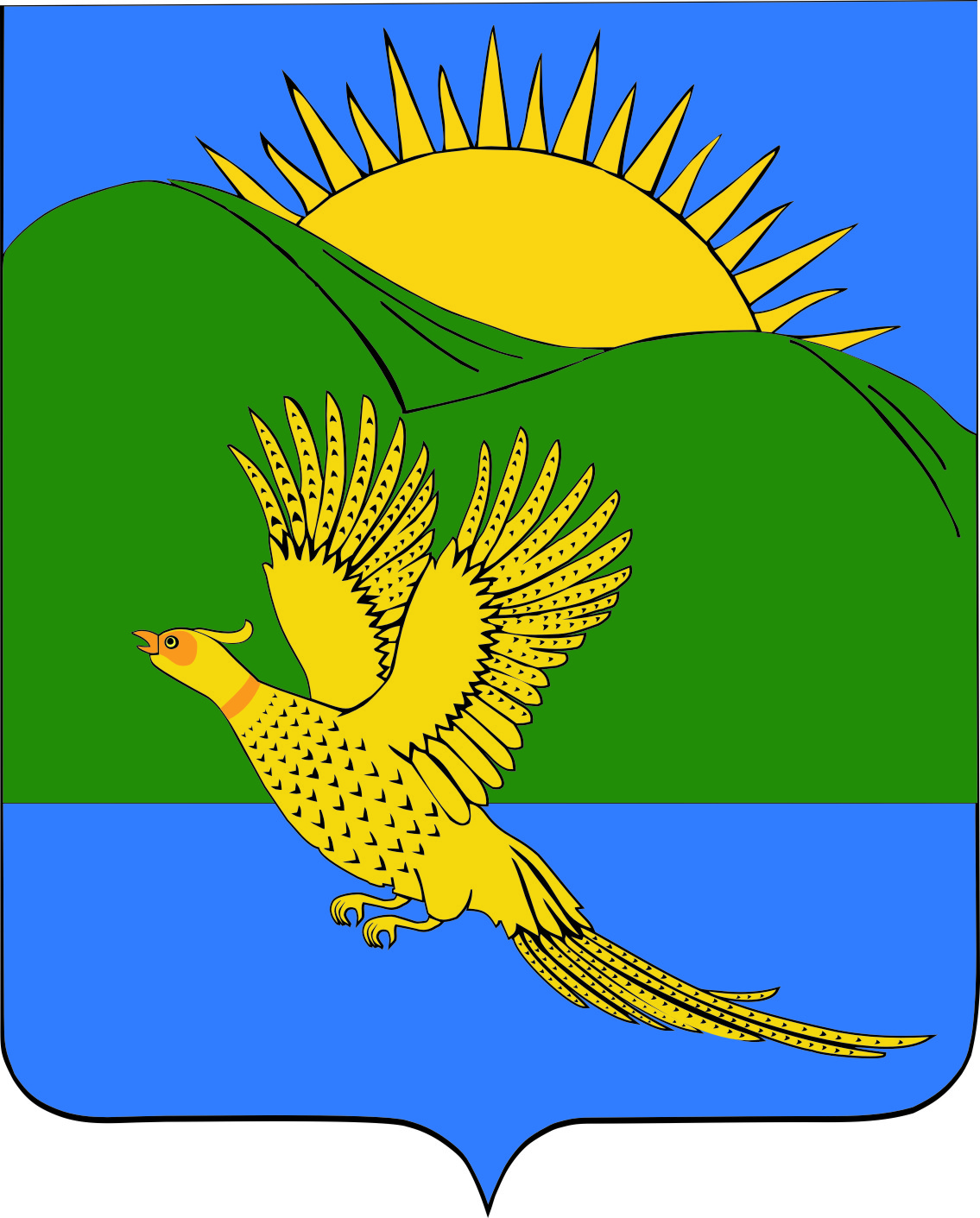 ДУМАПАРТИЗАНСКОГО МУНИЦИПАЛЬНОГО РАЙОНАПРИМОРСКОГО КРАЯРЕШЕНИЕ				       село Владимиро-Александровское	12.12.2014.									             	    №  123С целью приведения муниципальных правовых актов в соответствие с действующим законодательством Российской Федерации, руководствуясь Уставом Партизанского муниципального района, Дума Партизанского муниципального районаРЕШИЛА:1. Принять муниципальный правовой акт «О внесении изменений  в Положение «Об осуществлении полномочий собственника водных объектов, установлении правил использования водных объектов общего пользования для личных и бытовых нужд и информировании населения об ограничениях использования таких объектов», утвержденное решением Думы Партизанского муниципального района от   31.08.2007г. № 370».2. Направить настоящий муниципальный правовой акт главе Партизанского муниципального района для подписания и опубликования.3.  Настоящее решение вступает в силу со дня его принятия.Председатель Думы								С.Е. ШерстневМУНИЦИПАЛЬНЫЙ ПРАВОВОЙ АКТО внесении изменений в муниципальный правовой акт  Положение «Об осуществлении полномочий собственника водных объектов, установлении правил использования водных объектов общего пользования для личных и бытовых нужд и информировании населения об ограничениях использования таких объектов», утвержденный решением Думы Партизанского муниципального района от   31.08.2007г. № 370Принят решением Думы Партизанскогомуниципального районаот 12.12.2014   №  1231. Внести в муниципальный правовой акт   «Положение «Об осуществлении полномочий собственника водных объектов, установлении правил использования водных объектов общего пользования для личных и бытовых нужд и информировании населения об ограничениях использования таких объектов», утвержденный решением Думы Партизанского муниципального района от  31.08.2007 № 370,   следующие изменении1.1.   В части 1 «Общие положения»:пункт 1.4 дополнить словами «и информирование населения об ограничениях их использования»;пункт 1.5 исключить. 1.2.  пункт 3.1. изложить в следующей редакции:«3.1. Предоставление гражданам информации об ограничении водопользования на водных объектах общего пользования, расположенных на территории Партизанского муниципального района, осуществляет уполномоченный орган  администрации Партизанского муниципального района».1.3. в пункте 3.2. после слов «сеть «Интернет» читать «путем ее размещения на официальном сайте администрации  Партизанского муниципального района».1.4. В части 4 «Финансовое обеспечение» исключить слова «и администраций сельских поселений, входящих в состав Партизанского муниципального района, в пределах своих полномочий»2. Настоящий муниципальный правовой акт вступает в силу с 01 января 2015 года.И.о. главы Партизанского муниципального района			В.Г. Головчанский12 декабря 2014 года № 123  - МПАО внесении изменений в муниципальный правовой акт Положение «Об осуществлении полномочий собственника водных объектов, установлении правил использования водных  объектов общего пользования для личных и бытовых нужд и информировании населения об ограничениях использования таких объектов»,  утвержденный решением Думы Партизанского муниципального района от  31.08.2007г. № 370